Храпова Наталья Михайловна 204-803-930Приложение № 3Прочитать текст с маркировкой на полях.«v» - уже знал«+» - новое«-» -     думал иначе«?» - не понял, есть вопросы.  Уравнения 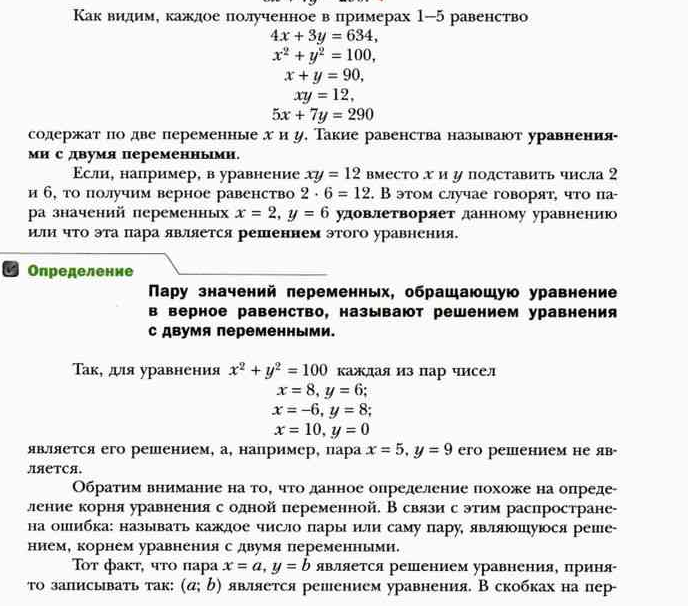 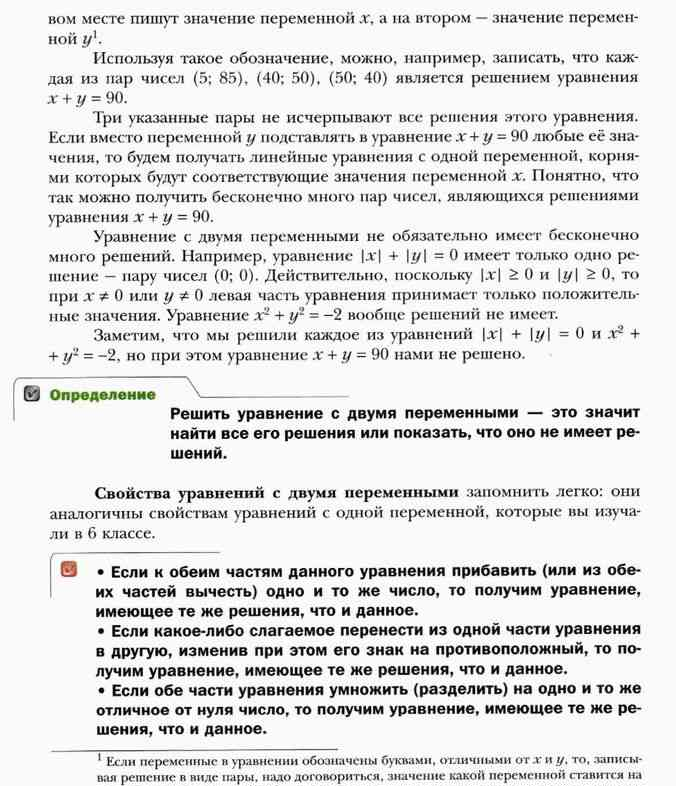 